ПЕРЕЧЕНЬ ОТДЕЛЬНЫХ ТОВАРОВ, ПОДЛЕЖАЩИХ ОБЯЗАТЕЛЬНОЙ МАРКИРОВКЕ С 2019 ГОДАС 1 января 2019 года вступило в силу распоряжение Правительства РФ от 28.04.2018 № 792-р «Перечень отдельных товаров, подлежащих обязательной маркировке средствами идентификации». В данном распоряжении перечислены виды товаров, которые нужно будет обязательно маркировать, их коды по ОКПД 2 (Общероссийский классификатор продукции по видам экономической деятельности) и ТН ВЭД ЕАЭС (Товарная номенклатура внешнеэкономической деятельности Евразийского экономического союза), а также сроки введения обязательной маркировки. 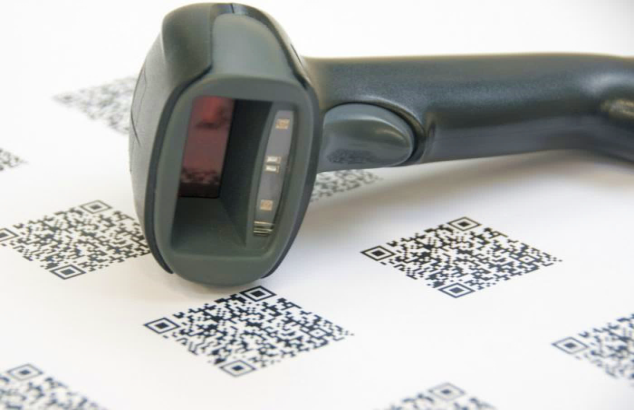 Основной целью введения маркировки является снижение оборота контрафактной продукции в России.К маркируемым товарам отнесены табачная продукция, духи и туалетная вода, различные предметы одежды, постельное белье, обувные товары, фотокамеры, фотовспышки, лампы-вспышки, новые шины и покрышки.Обязательная маркировка будет вводиться поэтапно для различных групп товаров с 1 марта по 1 декабря 2019 года.С 1 марта 2019 года будет маркироваться табачная продукция, с июля 2019 года - обувь. Сроки введения обязательной маркировки для отдельных групп товаров приведены ниже в таблице.Напоминаем Вам, что с 2016 года в России введена обязательная маркировка меховых изделий, а с февраля 2017 года стартовала добровольная маркировка лекарств.Консультационный центр ФБУЗ «Центр гигиены и эпидемиологии в Республике Татарстан (Татарстан)тел. (843) 221-90-16Наименование группы товаровКод ОКПД 2Код ТН ВЭДЕАЭССрок введения обязательной маркировкиТабачная продукция12.00.1124021 марта 2019 г.Духи и туалетная вода20.42.113303 001 декабря 2019 г.Шины и покрышки пневматические резиновые новые22.11.1122.11.1222.11.1322.11.1422.11.1522.11.2040111 декабря 2019 г.Предметы одежды, включая рабочую одежду, изготовленные из натуральной или композиционной кожи14.11.104203 10 001 декабря 2019г.Блузки, блузы и блузоны трикотажные машинного или ручного вязания, женские или для девочек14.11.1361061 декабря 2019 г.Пальто, полупальто, накидки, плащи, куртки (включая лыжные), ветровки, штормовки и аналогичные изделия мужские или для мальчиков14.13.2162011 декабря 2019 г.Пальто, полупальто, накидки, плащи, куртки (включая лыжные), ветровки, штормовки и аналогичные изделия женские или для девочек14.13.3162021 декабря 2019 г.Белье постельное, столовое, туалетное и кухонное13.92.1313.92.1462031 декабря 2019 г.Обувные товары15.20.11 15.20.12 15.20.13 15.20.14 15.20.21 15.20.29 15.20.31 15.20.32 32.30.12640164026403640464051 июля 2019 г.Фотокамеры (кроме кинокамер), фотовспышки и лампы-вспышки26.70.12 26.70.14 26.70.17 26.70.1990061 декабря 2019 г.